Probability Practice Problems Question 1: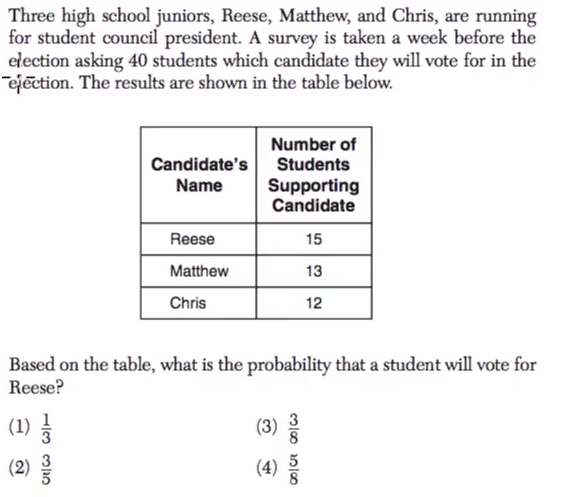 Question 2: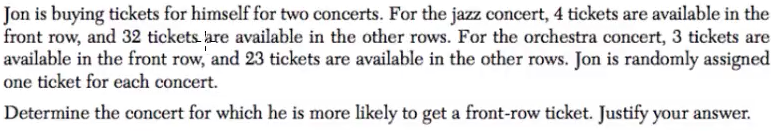 Question 3: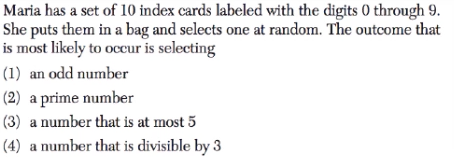 Question 4: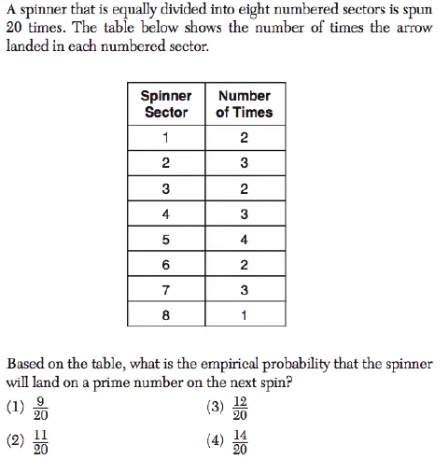 Question 5: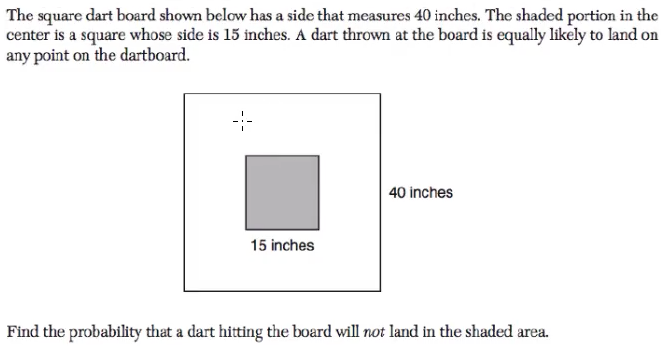 Question 6: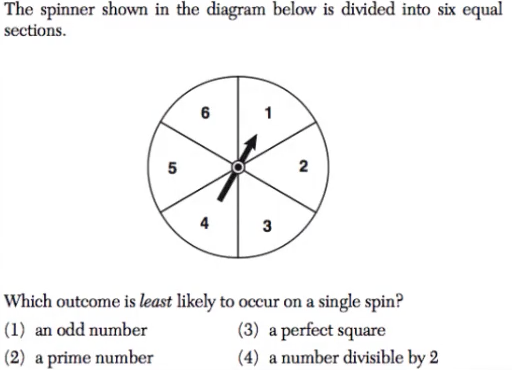 Question 7: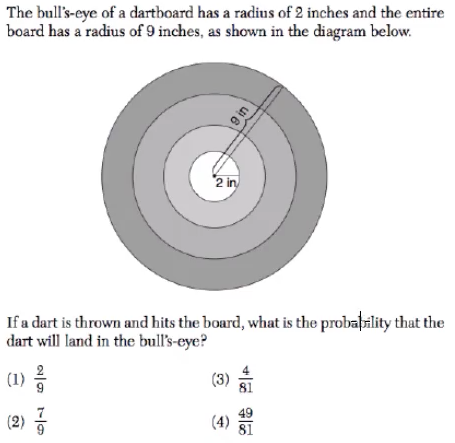 Question 8: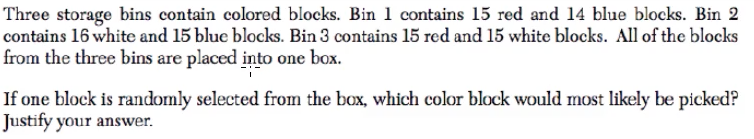 